ОБЩИНА БУРГАСНАРОДНО ЧИТАЛИЩЕ „ХРИСТО БОТЕВ 1937” -БУРГАСРЕГИОНАЛНА ИНСПЕКЦИЯ НА ОКОЛНАТА СРЕДА И ВОДИТЕ-БУРГАСОРГАНИЗИРАТIV НАЦИОНАЛЕН КОНКУРС ЗА ДЕТСКА РИСУНКА И ПРИЛОЖНО ИЗКУСТВО НА ТЕМА: „Моята невероятна лятна ваканция”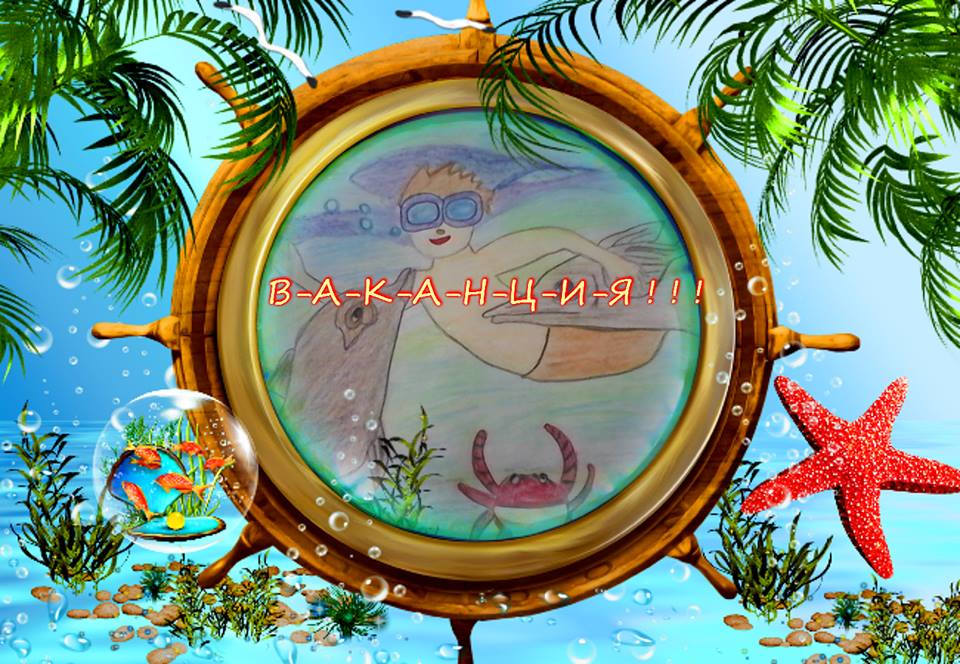   Лятото е сезонът в който се сбъдват невероятните детски мечти. Времето за отдих, ваканция, изпълнена с щури приключения, игри и невероятни забавления след дългите месеци на обучение, учение и задължения. Именно с този конкурс всички Вие, деца, бихте могли да „преразкажете” своите преживявания от невероятната си лятна ваканция, без значение къде сте я прекарали - на море, планина, на село при баба и дядо или в чужбина, с рисунки и приложни творби.Очакваме с нетърпение вашите цветни, слънчеви ваканционни спомени до края на месец септември! УСПЕХ!Условия:В конкурса могат да участват, всички деца на възраст от 5 до 18 години, от всички звена - ДГ, ЦОП, ЦПЛР, ЛФ, школи и ателиета, индивидуални участници, разпределени в четири възрастови групи:Група - от 5 до 7 години/ Деца от предучилищна възрастГрупа - от 8 до 10 години/ Ученици от 1 до 4 класГрупа - от 11 до 15 години/ Подрастващи от 5 до 8 класГрупа - от 16 до 18 години/Девойки и младежи от 9 до 12 класРисунките за първа възрастова група да бъдат нарисувани на картон с размер А4. За останалите възрастови групи съответно да бъдат нарисувани на картон с размери 35:50 см. (без паспарту) с материали по избор на участника.Приложните творби да бъдат изработени с екологични материали по избор на участниците, с размери по желание, удобни за транспортиране и подреждане на маси, стативи и други подходящи места за предстоящата изложба към конкурса.На гърба на всяка творба, следва да има информация за:Трите имена на участника, възраст и клас.Населено място, училище или извънучилищно звено/школа.Телефон и e-mail за контакт на ръководителя/учителя, родителя на детето.Прикачена Декларация за личните данни по образецНаграждаване:Според мнението на журито, ще бъдат присъдени:Грамоти, медали и предметни награди за 1, 2, 3 места и поощрения в IV-те възрастови групи от Община Бургас и НЧ ”Христо Ботев 1937” - Бургас Грамоти за ръководители , с най-много наградени участници от школа Грамоти и предметни награди за 1, 2, 3 места и поощрения в IV-те възрастови групи за творби с екологична насоченост от РИОСВ-Бургас.ВНИМАНИЕ: Няма да се допускат в конкурса творби, взаимствани от Интернет, творби неотговарящи на формата, описан по-горе, както и такива без Декларация на личните данни за всеки участник.Рисунките и приложните творби няма да се връщат и ще останат във фонда на читалището!!!Награждаването ще се състои в края на месец октомври 2019 г. в залата на НЧ ”Хр. Ботев 1937” – Бургас. Не получилите награди, ще бъдат изпратени за сметка на неприсъствалите участници.Творбите ще се приемат до 20 октомври 2019 г. на адрес:гр. Бургас, 8002 кв.”Победа”, ул.”Кубрат” № 7Получател:  Народно читалище  ”Христо Ботев 1937” - БургасКонтакти: nani_jelqzova@abv.bg, телефон за връзка: 089 5506280  и в страницата на ЛФ ”Фантазия” - www.facebook.com/ЛФ-Фантазия-към-НЧ-ХрБотев-1937-БургасДЕКЛАРАЦИЯ Във връзка с чл. 4 ал.1 т.2 от Закона за защита на личните данни, вр. чл. 3 ал.2, съотв. чл.4 ал. 2 от Закона за лицата и семействотоДолуподписаният/ата ..................................................................................................................................................				/име, презиме, фамилия на декларатора/Родител/настойник на ................................................................................................................................................				/име, презиме, фамилия на ученика/от / на ................................................................................................................................................................./клас, възраст /Декларирам, че съм запознат/а с конкурса 3НК«Моята невероятна лятна ваканция -2019», включително с Регламента за провеждане, и давам съгласието си за следното: Детето ми да вземе участие в конкурса.Снимки на детето и/или неговата рисунка/приложно творчество и неговите имена да бъдат използвани от Организаторите в интернет, видео и печатни материали свързани с Конкурса.Творбата на моето дете да бъде използвана за благотворителна продажба. Личните данни на детето ми да се обработват за целите на конкурса и в съответствие с изискванията на Закона за защита на личните данни и Наредба № 1 от 30.01.2013 г. за минималното ниво на технически и организационни мерки и допустимия вид на защита на личните данни.В допълнение на предходното, декларатора дава съгласието си Организаторът или оторизирани от него лица да се свързват на предоставен от него телефон за контакт във връзка с организационни въпроси.Телефон:..................................................................................................................Рисунките, снимките и информационните материали, илюстриращи участието на детето в конкурса, могат да бъдат публикувани в интернет страницата на НЧ „Хр. Ботев – 1937“ и РИОСВ-Бургас. Всички рисунки, снимки на участниците и информационните материали, използвани във връзка с организиране и оповестяване на конкурса се предоставят безвъзмездно на организаторите за нуждите на благотворителна продажба.Дата: 	……………………..						Декларатор: ……………………..									                                   /Подпис/Град / село: Област:Училище:Категория: РисункаКатегория: Приложно творчество